•*-**•.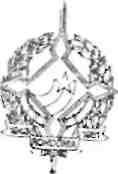 GOVERNO DO ESTADO DE RONDÔNIA GOVERNADORIADECRETO N. 864 DE 9 DE FEVEREIRO DE 1983.ABRE CRÉDITO SUPLEMENTAR NO ORÇAMENTO  VIGENTE.0 GOVERNADOR DO ESTADO DE RONDÔNIA, no uso de suas atribuições legais e com fundamento no artigo 75 do Decreto-lei   de   31   de   novembro   de   1982DECRETA:Art. 12 Fica aberto ao Departamento de Estradas de Rodagem em Crédito Suplementar no valor de g$ 32 «583.365 (Trinta e Dois Milhões, Trezentos e Oitenta e Três Mil e Trezentos e Sessenta e Cinco Cruzeiros), observando-se nas classificações Institucionais, Econômicas e Funcional Programática, conforme discriminação.DESPESA26.00	- Departamento de Estradas de Rodagem26.01	- Departamento de Estradas de Rodagem
4110.00 - Obras e Instalações	32.383.365,00TOTAL32.383.365,00PROJETO/ATIVIDADE26.01.16.88.536.1.038 Programas de AgroviasTOTALCAPITAL32.383.365,00TOTAL32.383.365,0032.383.365,00Art. 22-0 valor do Crédito de que trata o artigo anterior, será coberto com recursos financeiro do Ministério dos Transportes com base no inciso III, do § 12 do Artigo 43 da Lei Federal 4.320 de 17.03.64, conforme discriminação:2000.00.00 2400.00.00 2421.08.00RECEITARECEITAS DE CAPITAL TRANSFERÊNCIA DE CAPITAL TRANSFERÊNCIAS EM FUNÇÃO DE CONVÊNIOSTOTAL32.383.365,0032.383.365,00Art. 32 Fica alterada a Programação 0rçamentária da Despesa do Estado, estabelecido pelo Decreto n2 781 de 31.12.81.I - TRIMESTRE32.383.365,00TOTAL32.383.365,00Art. 42 _ Este Decreto entrará em vigor na data de sua publicação.JORGE TEIXEIRA DE OLIVEIRAGOVERNADOR